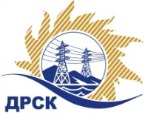 Акционерное Общество«Дальневосточная распределительная сетевая  компания»ПРОТОКОЛ № 494/УТПиР-РЗакупочной комиссии аукциону в электронной форме (участниками которого могут быть только субъекты малого и среднего предпринимательства)  на право заключения договора:  «Оснащение автотранспорта тахографами для нужд филиала "ПЭС"», закупка 850.1 раздел 2.2.1  ГКПЗ 2019 г.КОЛИЧЕСТВО ПОДАННЫХ ЗАЯВОК НА УЧАСТИЕ В ЗАКУПКЕ: 3 (три) заявки.КОЛИЧЕСТВО ОТКЛОНЕННЫХ ЗАЯВОК: 1 (одна) заявкаВОПРОСЫ, ВЫНОСИМЫЕ НА РАССМОТРЕНИЕ ЗАКУПОЧНОЙ КОМИССИИ: О рассмотрении результатов оценки вторых частей заявок.Об отклонении заявки Участника № 162589-ООО "Бизнес навигация"О признании заявок соответствующими условиям Документации о закупке по результатам рассмотрения вторых частей заявок.ВОПРОС № 1.  О рассмотрении результатов оценки вторых частей заявокРЕШИЛИ:Признать объем полученной информации достаточным для принятия решения.Принять к рассмотрению вторые части заявок следующих участников:ВОПРОС №2. Об отклонении заявки Участника № 162589-ООО "Бизнес навигация"         РЕШИЛИ:Отклонить заявку Участника № 162589-ООО "Бизнес навигация" от дальнейшего рассмотрения на основании подпункта «б» пункта 4.12.4 Документации о закупке, как несоответствующую следующим требованиям:ВОПРОС № 3. О признании заявок соответствующими условиям Документации о закупке по результатам рассмотрения вторых частей заявокРЕШИЛИ:Признать вторые части заявок следующих Участников: Заявка №163504_ООО "Инновационные системы контроля", Заявка №167319_ИП Потаскуев А.А.   удовлетворяющими по существу условиям Документации о закупке и принять их к дальнейшему рассмотрению Исп. Терёшкина Г.М.Тел. (4162)397-260г. Благовещенск«12» июля  2019№п/пИдентификационный номер УчастникаДата и время регистрации заявкиЗаявка № 162589_ООО "Бизнес навигация"14.06.2019 10:40Заявка №163504_ООО "Инновационные системы контроля"16.06.2019 23:31Заявка №167319_ИП Потаскуев А.А.20.06.2019 15:06№ п/пИдентификационный номер УчастникаДата и время регистрации заявки1Заявка № 162589_ООО "Бизнес навигация"14.06.2019 10:402Заявка №163504_ООО "Инновационные системы контроля"16.06.2019 23:313Заявка №167319_ИП Потаскуев А.А.20.06.2019 15:06№ п/пОснования для отклоненияПо результатам проверки финансового состояния (устойчивости) на основании предоставленной бухгалтерской отчетности за 2018 год Участник имеет кризисное финансовое состояние, что не соответствует требованию п.3, Приложение  3, Раздел10 Документации о закупке, в котором установлено следующее требование: «Участник закупки не должен находиться в кризисном финансовом состоянии»Секретарь Закупочной комиссии 
 1 уровня АО «ДРСК»____________________Т.В.Челышева